x                                                                                             		                                                                                       Directions:  Please Print:    								Date of Registration_______________________________SECTION A: STUDENT INFORMATIONStudent Name_______________________________________________ Age _____Birth Date:_______________ Boy____Girl___    Address______________________________________________________City__________________________State_______Zip__________Phone #________________________________Fax #______________________________E-Mail___________________________________Name of School__________________________    Teacher Homeroom:_______________________ Student ID#_______________________SECTION B: PARENT /GUARDIAN INFORMATIONParent’s Name:___________________________________________________   Work # __________________Cell #_________________Email Address:___________________________________________________Parent’s Name:___________________________________________________  Work #  __________________Cell #__________________Email Address:___________________________________________________________SECTION C: EMERGENCY CONTACTIn Emergency Notify :  ____________________________ (Name) Relationship to Student :  _________________________________Work Phone Number:___________________________   Cell Phone: _________________   House  Phone:    ____________________Second Emergency Contact:____________________      (Name) Relationship to student      ________________________________Work Phone Number:___________________________   Cell Phone: ________________     House  Phone:    ____________________SECTION D: PHYSICIAN & INSURANCE INFORMATIONPhysician Name: ________________________      Phone Number:________________________Address: _______________________________________________Medical Insurance Company:___________________________ Policy Holder and Number :__________________________________THIS SECTION MUST BE SIGNED BY PARENT AND/OR GUARDIAN BEFORE REGISTRATION IS ACCEPTED.I hereby give permission to DOA permission to transport the child named above off the site property for the purpose of medical care or program activities as deemed appropriate by the Camp Director.   In the event I cannot be reached in an emergency, I give permission to the physician selected by the  director to hospitalize, secure proper treatment for, and to order injection, anesthetic or surgery for the child named above. I understand that the DOA does not provide accident/medical insurance for the child named above. Medical bills, including prescription drugs, will be the responsibility of the parent or guardian named below.  Rules for students are the same for everyone without regard to race, color, national origin, gender or disability. I understand that all students will be treated as individuals and respect will be shown for a range of abilities and behaviors. I agree that DOA reserves the right to dismiss a child from afterschool  whose special needs they are not able to provide for or whose conduct is not in the best interest of the camp community, without refund. I will notify the director if my child has any serious restrictions related to his/her participation in the afterschool program. (Parents/Guardians) have read and agree to all the conditions of this registration.  __________________________SECTION E: HEALTH HISTORYAllergies-List All KnownMedical Allergies							Describe Reaction and Management of Reaction______________________________			__________________________________________________________			__________________________________________________________			____________________________Food Allergies						              Describe Reaction and Management of Reaction__________________________________________			_________________________________________________________________________________			_______________________________________Other Allergies (insect stings, animal dander, latex and etc)		Describe Reaction and Management of Reaction__________________________________________			_______________________________________Medications-Please list ALL medications (including over the counter or nor-prescription drugs) taken routinely.____	My child takes no medication on a routine basis.____	My child takes the following medication on  a routine basis:Medication____________________ 	Dosage_________________________Time of Day_________________Medication____________________	Dosage_________________________Time of Day_________________Medication____________________	Dosage_________________________Time of Day_________________General Questions:Had any recent injuries or infection disease?	             YES  NOHave a chronic illness?				 	YES  NOHave frequent headaches?			 		YES  NOEver had seizures, passed out, or chest pains?                       YES  NOHave asthma?							 YES NOPlease provide further details for any yes answers, noting the number of the questions (for instance # 3 have bad headaches every morning)SECTION F: PARENT/GUARDIAN CONSENT The student information and Heath History is correct and complete as far as I know. The person herein described has permission to engage in both the physical and educational activities of camp except as noted in the restriction area.In case of medical/and surgical emergency, I DOA staff to render to the student  and to arrange for the student to receive medical care, including but not limited to any X-Rays, anesthetic, medical, dental, surgical diagnosis, blood transfusions, treatment and hospital care, which will be advised by DOA staff.I understand and agree that if my child fails to comply with DOA  rules, parents will be called and the student may be sent home.I understand that during the course of time participating in DOA  activities, DOA may have his/her quote, statement, picture, portrait, photograph and videos taken and published.I authorize the student to participate in group transportation, including by van, or car by DOA when participating in  events.Student must attend afterschool every day unless there is an emergency to prevent he/she from attending.  Parents should notify the Director if your child will be absent.Students are expected to attend after school the full 30 weeks.Students  are required to provide a copy of their most recent report card before afterschool begins. Students grades and behavior will be shared with the Director .Waiver : Damascus Outreach Association   nor Damascus Road Worship Center, will not be held liable or responsible for any medical injuries or  to personal  occurring while participating  in afterschool  activities.If you agree with all the above consents, please sign and date:_____________________________________ Date:__________________	Return to:  Damascus Outreach Association		      739 HWY 137	                  Eure, NC 27935		     Any questions, please call                             252-357-0321 Dr. Jeff BenthallDamascus Outreach Association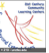 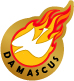 Student Application for After-School21st Century After School Program 2017-2018